ПАМЯТКАпо подключению к ЕФРТА с использованием ПО VipNet PKI ClientДля подключения к ЕФРТА туроператору/турагенту необходимо приобрести у партнера АО «Инфотекс» (производитель) лицензию на ПО VipNet PKI Client последнюю актуальную версию, имеющую действующий сертификат соответствия требованиям безопасности ФСБ России.Партнеры АО «Инфотекс»:ООО «Калуга -Астрал» https://is.astral.ru/product/sredstva-kriptograficheskoy-zashchity-informatsii-skzi/vipnet-pki-client-/ ООО «Системный софт» https://www.syssoft.ru/infotecs/vipnet-pki-client/ ООО «Софтмагазин Трейд» https://www.softmagazin.ru/infotecs/vipnet-pki-client/ ООО «Феникс» https://phoenix-security.ru/napravleniya-deyatelnosti/zashhita-konfidencialnoj-informacii/postavka-sredstv-zashhity-informacii/ ООО «Экстрим безопасность» https://extrim-security.ru/partner Информацию о других партнерах можно уточнить на сайте https://infotecs.ru/partners/list/ Необходимый состав лицензий для подключения:а) подключается одно рабочее место (ПЭВМ)или б) подключается два рабочих места (ПЭВМ)или в) подключается три и более рабочих места (ПЭВМ)или При покупке лицензий рекомендовано приобретать также Сертификаты активации сервиса технической поддержки ПО ViPNet PKI Client и диск с дистрибутивом ПО ViPNet PKI Client 1.x. ТРЕБОВАНИЯ К СЕРТИФИКАТАМ ЭЛЕКТРОННОЙ ПОДПИСИ ПРИ ИСПОЛЬЗОВАНИИ ПО VipNet PKI ClientПри использовании ПО ViPNet PKI Client необходимо использовать сертификаты:Квалифицированной электронной подписи (КЭП), сформированные в удостоверяющим центре ViPNet или КриптоПро по запросу, сформированному средством электронной подписи только ViPNet CSP.КЭП, сформированные с помощью средства электронной подписи КриптоПро CSP, невозможно использовать совместно с ПО ViPNet PKI Client или ViPNet CSP по причине их несовместимости.Чтобы узнать при помощи какого средства электронной подписи сформирован КЭП необходимо на ПЭВМ открыть папку сертификаты, далее выбрать требуемый сертификат для проверки, открыть вкладку «Состав», выбрать строку «Средства электронной подписи и УЦ издателя»  Рис. 1. Пример отображения КЭП, сформированного при помощи средства электронной подписи КриптоПро CSP 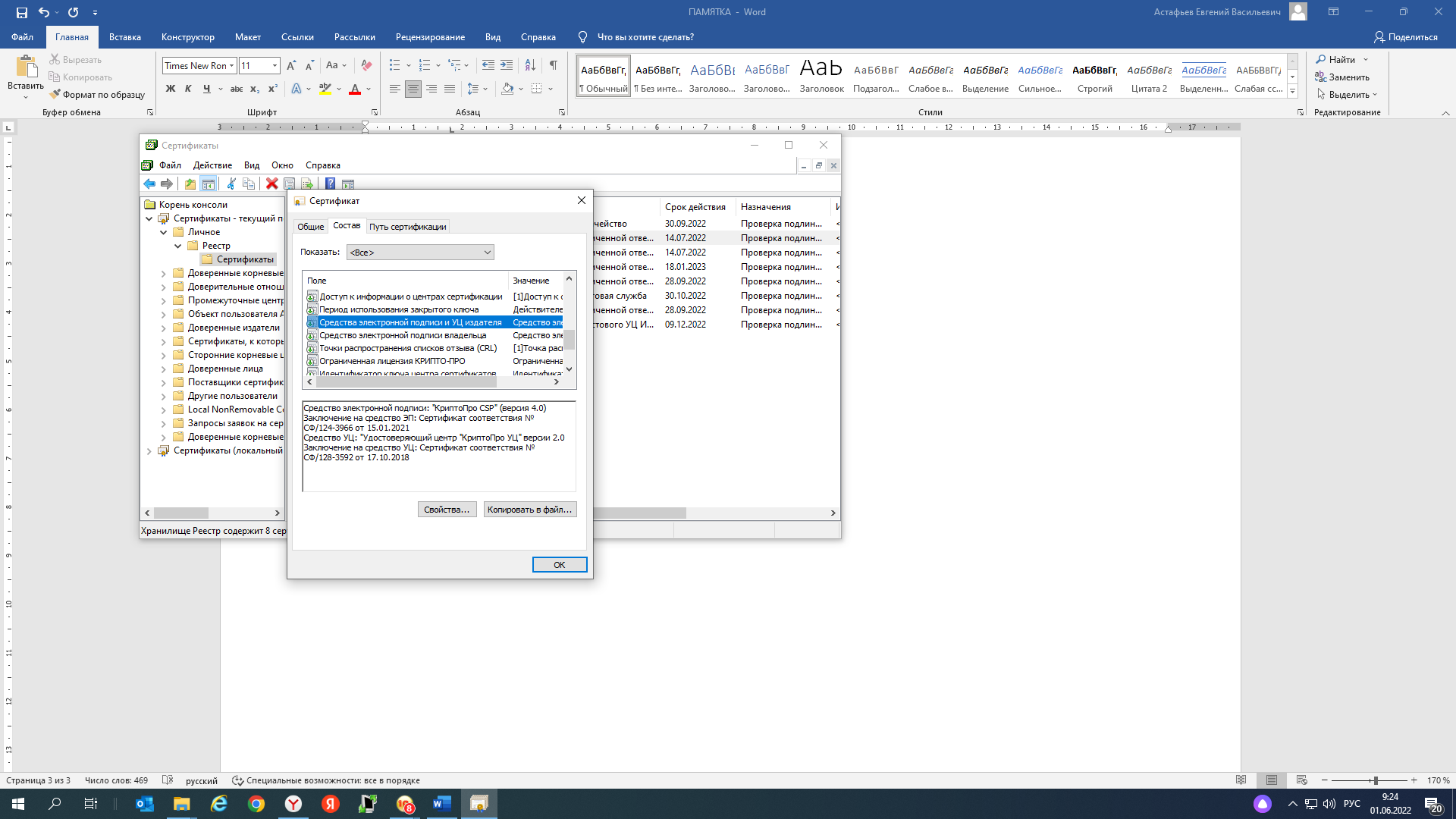 Для обеспечения работы с ПО ViPNet PKI Client при наличии у туроператора/турагента КЭП, сформированного при помощи средства электронной подписи КриптоПро CSP (рис. 1) необходимо обратиться в аккредитованный удостоверяющий центр и выпустить новый (дополнительный) сертификат электронной подписи. При оформлении заявки на выпуск сертификата электронной подписи для подключения к ЕФРТА необходимо сообщить сотруднику удостоверяющего центра:о необходимости работы со средством криптографической защиты ПО ViPNet PKI Client и формирования закрытого контейнера ключа сертификата с помощью
ViPNet CSP;сертификат оформляется на сотрудника туроператора (турагента).Чтобы проверить, что КЭП был сформирован при помощи средства электронной подписи VipNet CSP необходимо на ПЭВМ открыть папку сертификаты, далее выбрать требуемый сертификат для проверки, открыть вкладку «Состав», выбрать строку «Средства электронной подписи и УЦ издателя» (рис.2)Рис. 2. Пример отображения КЭП, сформированного при помощи средства электронной подписи VipNet CSP 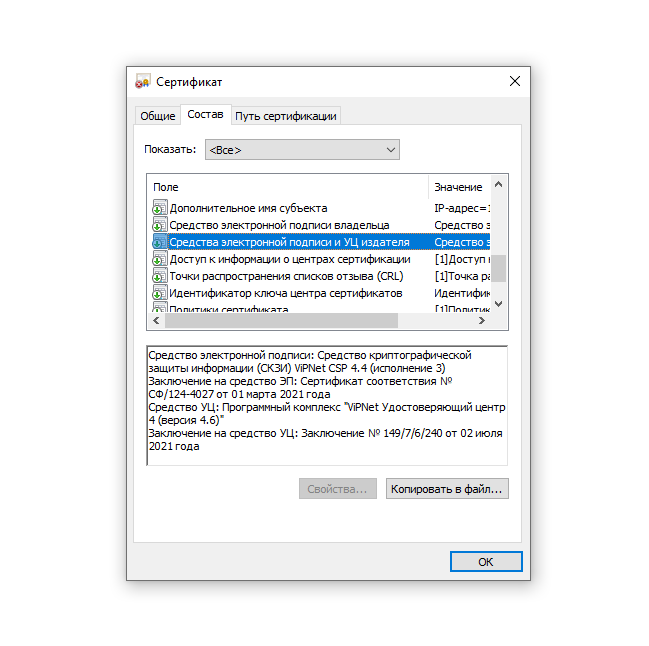 Перечень удостоверяющих центров выпускающих КЭП для работы с VipNetPKI Client:АО «Инфотекс Интернет Траст» https://iitrust.ru/ ООО «Калуга -Астрал» https://astral.ru/business/elektronnaya-podpis/ АО СКБ Контур обращаться на адрес электронной почты:  pts@skbkontur.ru ООО "Такском" обращаться на адрес электронной почты: TarasovAA@taxcom.ru Для получения сертификата сотруднику туроператора (турагента) необходимо будет лично посетить пункт выдачи сертификатов или заказать курьерскую доставку. НаименованиеКод продуктаСрок использованияКол-воПередача права на использование ПО ViPNet PKI Client 1.x Базовая лицензияSC-234-PKI Cl-1.XПостоянная1НаименованиеКод продуктаСрок использованияКол-воПередача права на использование ПО ViPNet PKI Client 1.x Базовая лицензия на срок 1 годSC-234-PKI Cl-1.X (LIC1Y)1 год1НаименованиеКод продуктаСрок использованияКол-воПередача права на использование ПО ViPNet PKI Client 1.x Базовая лицензияSC-234-PKI Cl-1.XПостоянная1Передача права на использование ПО ViPNet PKI Client 1.x Расширение (для совместного использования c ViPNet TLS Gateway)*SC-234-PKI Cl for TLS-1.X-AddПостоянная1НаименованиеКод продуктаСрок использованияКол-воПередача права на использование ПО ViPNet PKI Client 1.x Базовая лицензия на срок 1 годSC-234-PKI Cl-1.X (LIC1Y)1 год1Передача права на использование ПО ViPNet PKI Client 1.x Расширение (для совместного использования c ViPNet TLS Gateway)* на срок 1 годSC-234-PKI Cl for TLS-1.X-Add (LIC1Y)1 год1НаименованиеКод продуктаСрок использованияКол-воПередача права на использование ПО ViPNet PKI Client 1.x Базовая лицензияSC-234-PKI Cl-1.XПостоянная1Передача права на использование ПО ViPNet PKI Client 1.x Расширение (для совместного использования c ViPNet TLS Gateway)*SC-234-PKI Cl for TLS-1.X-AddПостоянная2 (по количеству дополнительных рабочих мест)НаименованиеКод продуктаСрок использованияКол-воПередача права на использование ПО ViPNet PKI Client 1.x Базовая лицензия на срок 1 годSC-234-PKI Cl-1.X (LIC1Y)1 год1Передача права на использование ПО ViPNet PKI Client 1.x Расширение (для совместного использования c ViPNet TLS Gateway)* на срок 1 годSC-234-PKI Cl for TLS-1.X-Add (LIC1Y)1 год2 (по количеству дополнительных рабочих мест)